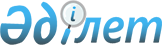 О внесении изменений в решение Акжаикского районного маслихата от 25 декабря 2018 года № 28-2 "О районном бюджете на 2019-2021 годы"
					
			Утративший силу
			
			
		
					Решение Акжаикского районного маслихата Западно-Казахстанской области от 10 декабря 2019 года № 38-1. Зарегистрировано Департаментом юстиции Западно-Казахстанской области 13 декабря 2019 года № 5893. Утратило силу решением Акжаикского районного маслихата Западно-Казахстанской области от 14 февраля 2020 года № 42-2
      Сноска. Утратило силу решением Акжаикского районного маслихата Западно-Казахстанской области от 14.02.2020 № 42-2 (вводится в действие со дня первого официального опубликования).
      В соответствии с Бюджетным кодексом Республики Казахстан от 4 декабря 2008 года, Законом Республики Казахстан от 23 января 2001 года "О местном государственном управлении и самоуправлении в Республике Казахстан" Акжаикский районный маслихат РЕШИЛ:
      1. Внести в решение Акжаикского районного маслихата от 25 декабря 2018 года № 28-2 "О районном бюджете на 2019-2021 годы" (зарегистрированное в Реестре государственной регистрации нормативных правовых актов № 5503, опубликованное 17 января 2019 года в Эталонном контрольном банке нормативных правовых актов Республики Казахстан) следующие изменения:
      пункт 1 изложить в следующей редакции:
      "1. Утвердить районный бюджет на 2019-2021 годы согласно приложениям 1, 2 и 3 соответственно, в том числе на 2019 год в следующих объемах:
      1) доходы – 10 389 476 тысяч тенге:
      налоговые поступления – 1 106 333 тысячи тенге; 
      неналоговые поступления – 4 666 тысяч тенге; 
      поступления от продажи основного капитала – 8 488 тысяч тенге;
      поступления трансфертов – 9 269 989 тысяч тенге;
      2) затраты – 10 482 006 тысяч тенге;
      3) чистое бюджетное кредитование – 192 088 тысяч тенге:
      бюджетные кредиты – 243 018 тысяч тенге;
      погашение бюджетных кредитов – 50 930 тысяч тенге;
      4) сальдо по операциям с финансовыми активами – 20 000 тысяч тенге:
      приобретение финансовых активов – 20 000 тысяч тенге;
      поступления от продажи финансовых активов государства – 0 тенге; 
      5) дефицит (профицит) бюджета – -304 618 тысяч тенге;
      6) финансирование дефицита (использование профицита) бюджета – 304 618 тысяч тенге:
      поступление займов – 242 400 тысяч тенге;
      погашение займов – 50 930 тысяч тенге;
      используемые остатки бюджетных средств – 113 148 тысяч тенге."; 
      приложение 1 к указанному решению изложить в новой редакции согласно приложению к настоящему решению.
      2. Руководителю аппарата районного маслихата (А.Ашабаев) обеспечить государственную регистрацию данного решения в органах юстиции.
      3. Настоящее решение вводится в действие с 1 января 2019 года. Районный бюджет на 2019 год
					© 2012. РГП на ПХВ «Институт законодательства и правовой информации Республики Казахстан» Министерства юстиции Республики Казахстан
				
      председатель сессии Акжаикского районного маслихата

А. Таниева

      Секретарь Акжаикского районного маслихата

С. Сиражев
Приложение 
к решению Акжаикского 
районного маслихата
от 10 декабря 2019 года № 38-1Приложение 1 
к решению Акжаикского 
районного маслихата
от 25 декабря 2018 года № 28-2
Категория
Категория
Категория
Категория
Категория
Сумма, тысяч тенге
Класс
Класс
Класс
Класс
Сумма, тысяч тенге
Подкласс
Подкласс
Подкласс
Сумма, тысяч тенге
Специфика
Специфика
Сумма, тысяч тенге
Наименование
1
2
3
4
5
6
1) Доходы
 10 389 476
1
Налоговые поступления
1 106 333
01
Подоходный налог
244 868
2
Индивидуальный подоходный налог
244 868
03
Социальный налог
260 935
1
Социальный налог
260 935
04
Налоги на собственность
584 044
1
Налоги на имущество
565 944
3
Земельный налог
702
4
Налог на транспортные средства
14 327
5
Единый земельный налог
3 071
05
Внутренние налоги на товары, работы и услуги
13 504
2
Акцизы
3 285
3
Поступления за использование природных и других ресурсов
6 901
4
Сборы за ведение предпринимательской и профессиональной деятельности
3 318
07
Прочие налоги
0
1
Прочие налоги
0
08
Обязательные платежи, взимаемые за совершение юридически значимых действий и (или) выдачу документов уполномоченными на то государственными органами или должностными лицами
2 982
1
Государственная пошлина
2 982
2
Неналоговые поступления
4 666
01
Доходы от государственной собственности
1 598
5
Доходы от аренды имущества, находящегося в государственной собственности
1 598
06
Прочие неналоговые поступления
3 068
1
Прочие неналоговые поступления
3 068
3
Поступления от продажи основного капитала
8 488
01
Продажа государственного имущества, закрепленного за государственными учреждениями
6 999
1
Продажа государственного имущества, закрепленного за государственными учреждениями
6 999
03
Продажа земли и нематериальных активов
1 489
1
Продажа земли
1 489
4
Поступления трансфертов
9 269 989
01
Трансферты из нижестоящих органов государственного управления
3 531
3
Трансферты из бюджетов городов районного значения, сел, поселков, сельских округов
3 531
02
Трансферты из вышестоящих органов государственного управления
9 266 458
2
Трансферты из областного бюджета
9 266 458
Функциональная группа
Функциональная группа
Функциональная группа
Функциональная группа
Функциональная группа
Сумма, тысяч тенге
Функциональная подгруппа
Функциональная подгруппа
Функциональная подгруппа
Функциональная подгруппа
Сумма, тысяч тенге
Администратор бюджетных программ
Администратор бюджетных программ
Администратор бюджетных программ
Сумма, тысяч тенге
Программа
Программа
Сумма, тысяч тенге
Наименование
1
2
3
4
5
6
2) Затраты
 10 482 006
01
Государственные услуги общего характера
749 687
1
Представительные, исполнительные и другие органы, выполняющие общие функции государственного управления
413 012
112
Аппарат маслихата района (города областного значения)
24 676
001
Услуги по обеспечению деятельности маслихата района (города областного значения)
24 676
003
Капитальные расходы государственного органа
0
122
Аппарат акима района (города областного значения)
136 590
001
Услуги по обеспечению деятельности акима района (города областного значения)
121 210
003
Капитальные расходы государственного органа
15 380
106
Проведение мероприятий за счет чрезвычайного резерва местного исполнительного органа для ликвидации чрезвычайных ситуаций социального, природного и техногенного характера
0
123
Аппарат акима района в городе, города районного значения, поселка, села, сельского округа
251 746
001
Услуги по обеспечению деятельности акима района в городе, города районного значения, поселка, села, сельского округа
249 246
022
Капитальные расходы государственного органа
2 500
2
Финансовая деятельность
2 787
459
Отдел экономики и финансов района (города областного значения)
2 787
003
Проведение оценки имущества в целях налогообложения
1 088
010
Приватизация, управление коммунальным имуществом, постприватизационная деятельность и регулирование споров, связанных с этим
1 699
9
Прочие государственные услуги общего характера
333 888
454
Отдел предпринимательства и сельского хозяйства района (города областного значения)
25 675
001
Услуги по реализации государственной политики на местном уровне в области развития предпринимательства и сельского хозяйства
25 675
458
Отдел жилищно-коммунального хозяйства, пассажирского транспорта и автомобильных дорог района (города областного значения)
212 375
001
Услуги по реализации государственной политики на местном уровне в области жилищно-коммунального хозяйства, пассажирского транспорта и автомобильных дорог
35 377
013
Капитальные расходы государственного органа
176 998
115
Выполнение обязательств местных исполнительных органов по решениям судов за счет средств резерва местного исполнительного органа
0
459
Отдел экономики и финансов района (города областного значения)
95 838
001
Услуги по реализации государственной политики в области формирования и развития экономической политики, государственного планирования, исполнения бюджета и управления коммунальной собственностью района (города областного значения)
28 291
015
Капитальные расходы государственного органа
0
113
Целевые текущие трансферты из местного бюджета
67 547
466
Отдел архитектуры, градостроительства и строительства района (города областного значения)
0
040
Развитие объектов государственных органов
0
02
Оборона
14 412
1
Военные нужды
6 623
122
Аппарат акима района (города областного значения)
6 623
005
Мероприятия в рамках исполнения всеобщей воинской обязанности
6 623
2
Организация работы по чрезвычайным ситуациям
7 789
122
Аппарат акима района (города областного значения)
7 789
006
Предупреждение и ликвидация чрезвычайных ситуаций масштаба района (города областного значения)
0
007
Мероприятия по профилактике и тушению степных пожаров районного (городского) масштаба, а также пожаров в населенных пунктах, в которых не созданы органы государственной противопожарной службы
7 789
03
Общественный порядок, безопасность, правовая, судебная, уголовно- исполнительная деятельность 
0
1
Правоохранительная деятельность
0
466
Отдел архитектуры, градостроительства и строительства района (города областного значения)
0
066
Строительство объектов общественного порядка и безопасности
0
9
Прочие услуги в области общественного порядка и безопасности
0
458
Отдел жилищно-коммунального хозяйства, пассажирского транспорта и автомобильных дорог района (города областного значения)
0
021
Обеспечение безопасности дорожного движения в населенных пунктах
0
04
Образование
4 710 443
1
Дошкольное воспитание и обучение
126 491
464
Отдел образования района (города областного значения)
126 491
009
Обеспечение деятельности организаций дошкольного воспитания и обучения
87 141
040
Реализация государственного образовательного заказа в дошкольных организациях образования
39 350
2
Начальное, основное среднее и общее среднее образование
4 435 942
123
Аппарат акима района в городе, города районного значения, поселка, села, сельского округа
8 774
005
Организация бесплатного подвоза учащихся до школы и обратно в сельской местности
8 774
457
Отдел культуры, развития языков, физической культуры и спорта района (города областного значения)
107 682
017
Дополнительное образование для детей и юношества по спорту
107 682
464
Отдел образования района (города областного значения)
4 319 486
003
Общеобразовательное обучение
4 059 202
006
Дополнительное образование для детей
260 284
466
Отдел архитектуры, градостроительства и строительства района (города областного значения)
0
021
Строительство и реконструкция объектов начального, основного среднего и общего среднего образования
0
9
Прочие услуги в области образования
148 010
464
Отдел образования района (города областного значения)
148 010
001
Услуги по реализации государственной политики на местном уровне в области образования
19 376
004
Информатизация системы образования в государственных учреждениях образования района (города областного значения)
0
005
Приобретение и доставка учебников, учебно-методических комплексов для государственных учреждений образования района (города областного значения)
108 993
007
Проведение школьных олимпиад, внешкольных мероприятий и конкурсов районного (городского) масштаба
2 872
015
Ежемесячная выплата денежных средств опекунам (попечителям) на содержание ребенка-сироты (детей-сирот), и ребенка (детей), оставшегося без попечения родителей 
7 384
022
Выплата единовременных денежных средств казахстанским гражданам, усыновившим (удочерившим) ребенка (детей)-сироту и ребенка (детей), оставшегося без попечения родителей
189
067
Капитальные расходы подведомственных государственных учреждений и организаций
9 196
06
Социальная помощь и социальное обеспечение
1 048 459
1
Социальное обеспечение
511 594
451
Отдел занятости и социальных программ района (города областного значения)
507 839
005
Государственная адресная социальная помощь
507 839
464
Отдел образования района (города областного значения)
3 755
030
Содержание ребенка (детей), переданного патронатным воспитателям
3 755
2
Социальная помощь
494 406
451
Отдел занятости и социальных программ района (города областного значения)
494 406
002
Программа занятости
301 325
006
Оказание жилищной помощи
2 960
007
Социальная помощь отдельным категориям нуждающихся граждан по решениям местных представительных органов
48 057
010
Материальное обеспечение детей-инвалидов, воспитывающихся и обучающихся на дому
1 534
014
Оказание социальной помощи нуждающимся гражданам на дому
62 002
017
Обеспечение нуждающихся инвалидов обязательными гигиеническими средствами и предоставление услуг специалистами жестового языка, индивидуальными помощниками в соответствии с индивидуальной программой реабилитации инвалида
35 760
023
Обеспечение деятельности центров занятости населения
42 768
9
Прочие услуги в области социальной помощи и социального обеспечения
42 459
451
Отдел занятости и социальных программ района (города областного значения)
42 459
001
Услуги по реализации государственной политики на местном уровне в области обеспечения занятости и реализации социальных программ для населения
24 487
011
Оплата услуг по зачислению, выплате и доставке пособий и других социальных выплат
6 977
021
Капитальные расходы государственного органа
6 000
050
Обеспечение прав и улучшение качества жизни инвалидов в Республике Казахстан
4 995
07
Жилищно-коммунальное хозяйство
1 383 212
1
Жилищное хозяйство
181 088
123
Аппарат акима района в городе, города районного значения, поселка, села, сельского округа
0
007
Организация сохранения государственного жилищного фонда города районного значения, поселка, села, сельского округа
0
457
Отдел культуры, развития языков, физической культуры и спорта района (города областного значения)
0
458
Отдел жилищно-коммунального хозяйства, пассажирского транспорта и автомобильных дорог района (города областного значения)
19 300
003
Организация сохранения государственного жилищного фонда
0
004
Обеспечение жильем отдельных категорий граждан
19 300
031
Изготовление технических паспортов на объекты кондоминиумов
0
464
Отдел образования района (города областного значения)
0
466
Отдел архитектуры, градостроительства и строительства района (города областного значения)
161 788
003
Проектирование и (или) строительство, реконструкция жилья коммунального жилищного фонда
152 655
004
Проектирование, развитие и (или) обустройство инженерно-коммуникационной инфраструктуры
9 133
2
Коммунальное хозяйство
1 183 742
458
Отдел жилищно-коммунального хозяйства, пассажирского транспорта и автомобильных дорог района (города областного значения)
4 250
012
Функционирование системы водоснабжения и водоотведения
0
028
Развитие коммунального хозяйства
4 250
466
Отдел архитектуры, градостроительства и строительства района (города областного значения)
1 179 492
005
Развитие коммунального хозяйства
0
007
Развитие благоустройства городов и населенных пунктов
183
058
Развитие системы водоснабжения и водоотведения в сельских населенных пунктах
1 179 309
3
Благоустройство населенных пунктов
18 382
123
Аппарат акима района в городе, города районного значения, поселка, села, сельского округа
7 846
008
Освещение улиц населенных пунктов
582
009
Обеспечение санитарии населенных пунктов
800
011
Благоустройство и озеленение населенных пунктов
6 464
458
Отдел жилищно-коммунального хозяйства, пассажирского транспорта и автомобильных дорог района (города областного значения)
10 536
018
Благоустройство и озеленение населенных пунктов
10 536
08
Культура, спорт, туризм и информационное пространство
726 998
1
Деятельность в области культуры
363 211
457
Отдел культуры, развития языков, физической культуры и спорта района (города областного значения)
363 211
003
Поддержка культурно-досуговой работы
363 211
2
Спорт
50 658
457
Отдел культуры, развития языков, физической культуры и спорта района (города областного значения)
46 872
008
Развитие массового спорта и национальных видов спорта
2 700
009
Проведение спортивных соревнований на районном (города областного значения) уровне
35 989
010
Подготовка и участие членов сборных команд района (города областного значения) по различным видам спорта на областных спортивных соревнованиях
8 183
466
Отдел архитектуры, градостроительства и строительства района (города областного значения)
3 786
008
Развитие объектов спорта
3 786
3
Информационное пространство
232 794
456
Отдел внутренней политики района (города областного значения)
8 460
002
Услуги по проведению государственной информационной политики
8 460
457
Отдел культуры, развития языков, физической культуры и спорта района (города областного значения)
224 334
006
Функционирование районных (городских) библиотек
223 366
007
Развитие государственного языка и других языков народа Казахстана
968
9
Прочие услуги по организации культуры, спорта, туризма и информационного пространства
80 335
456
Отдел внутренней политики района (города областного значения)
64 171
 001
Услуги по реализации государственной политики на местном уровне в области информации, укрепления государственности и формирования социального оптимизма граждан
14 590
003
Реализация мероприятий в сфере молодежной политики
49 581
032
Капитальные расходы подведомственных государственных учреждений и организаций
0
457
Отдел культуры, развития языков, физической культуры и спорта района (города областного значения)
16 164
001
Услуги по реализации государственной политики на местном уровне в области культуры, развития языков, физической культуры и спорта
16 164
032
Капитальные расходы подведомственных государственных учреждений и организаций
0
10
Сельское, водное, лесное, рыбное хозяйство, особо охраняемые природные территории, охрана окружающей среды и животного мира, земельные отношения
281 626
1
Сельское хозяйство
232 496
462
Отдел сельского хозяйства района (города областного значения)
0
001
Услуги по реализации государственной политики на местном уровне в сфере сельского хозяйства
0
 466
Отдел архитектуры, градостроительства и строительства района (города областного значения)
13 082
010
Развитие объектов сельского хозяйства
13 082
473
Отдел ветеринарии района (города областного значения)
219 414
001
Услуги по реализации государственной политики на местном уровне в сфере ветеринарии
21 506
003
Капитальные расходы государственного органа
0
005
Обеспечение функционирования скотомогильников (биотермических ям)
6 958
006
Организация санитарного убоя больных животных
6 837
007
Организация отлова и уничтожения бродячих собак и кошек
1 837
008
Возмещение владельцам стоимости изымаемых и уничтожаемых больных животных, продуктов и сырья животного происхождения
0
009
Проведение ветеринарных мероприятий по энзоотическим болезням животных
0
010
Проведение мероприятий по идентификации сельскохозяйственных животных
1 674
011
Проведение противоэпизоотических мероприятий
177 312
047
Возмещение владельцам стоимости обезвреженных (обеззараженных) и переработанных без изъятия животных, продукции и сырья животного происхождения, представляющих опасность для здоровья животных и человека
3 290
6
Земельные отношения
18 329
463
Отдел земельных отношений района (города областного значения)
18 329
001
Услуги по реализации государственной политики в области регулирования земельных отношений на территории района (города областного значения)
18 329
006
Землеустройство, проводимое при установлении границ районов, городов областного значения, районного значения, сельских округов, поселков, сел
0
007
Капитальные расходы государственного органа
0
9
Прочие услуги в области сельского, водного, лесного, рыбного хозяйства, охраны окружающей среды и земельных отношений
30 801
459
Отдел экономики и финансов района (города областного значения)
30 801
099
Реализация мер по оказанию социальной поддержки специалистов
30 801
11
Промышленность, архитектурная, градостроительная и строительная деятельность
25 187
2
Архитектурная, градостроительная и строительная деятельность
25 187
466
Отдел архитектуры, градостроительства и строительства района (города областного значения)
25 187
001
Услуги по реализации государственной политики в области строительства, улучшения архитектурного облика городов, районов и населенных пунктов области и обеспечению рационального и эффективного градостроительного освоения территории района (города областного значения)
18 287
002
Создание информационных систем
1 800
013
Разработка схем градостроительного развития территории района, генеральных планов городов районного (областного) значения, поселков и иных сельских населенных пунктов
5 100
015
Капитальные расходы государственного органа
0
115
Выполнение обязательств местных исполнительных органов по решениям судов за счет средств резерва местного исполнительного органа
0
12
Транспорт и коммуникации
133 651
1
Автомобильный транспорт
131 717
123
Аппарат акима района в городе, города районного значения, поселка, села, сельского округа
0
013
Обеспечение функционирования автомобильных дорог в городах районного значения, поселках, селах, сельских округах
0
458
Отдел жилищно-коммунального хозяйства, пассажирского транспорта и автомобильных дорог района (города областного значения)
131 717
023
Обеспечение функционирования автомобильных дорог
31 027
045
Капитальный и средний ремонт автомобильных дорог районного значения и улиц населенных пунктов
100 690
9
Прочие услуги в сфере транспорта и коммуникаций
1 934
458
Отдел жилищно-коммунального хозяйства, пассажирского транспорта и автомобильных дорог района (города областного значения)
1 934
037
Субсидирование пассажирских перевозок по социально значимым городским (сельским), пригородным и внутрирайонным сообщениям
1 934
13
Прочие 
754 325
3
Поддержка предпринимательской деятельности и защита конкуренции
0
469
Отдел предпринимательства района (города областного значения)
0
001
Услуги по реализации государственной политики на местном уровне в области развития предпринимательства
0
9
Прочие 
754 325
123
Аппарат акима района в городе, города районного значения, поселка, села, сельского округа
0
040
Реализация мер по содействию экономическому развитию регионов в рамках Программы развития регионов до 2020 года
 0
457
Отдел культуры, развития языков, физической культуры и спорта района (города областного значения)
68103
052
Реализация мероприятий по социальной и инженерной инфраструктуре в сельских населенных пунктах в рамках проекта "Ауыл-Ел бесігі"
68 103
458
Отдел жилищно-коммунального хозяйства, пассажирского транспорта и автомобильных дорог района (города областного значения)
347 681
040
Реализация мер по содействию экономическому развитию регионов в рамках Программы развития регионов до 2020 года
56 018
062
Реализация мероприятий по социальной и инженерной инфраструктуре в сельских населенных пунктах в рамках проекта "Ауыл-Ел бесігі"
291 663
459
Отдел экономики и финансов района (города областного значения)
87 718
012
Резерв местного исполнительного органа района (города областного значения)
23 045
026
Целевые текущие трансферты бюджетам города районного значения, села, поселка, сельского округа на повышение заработной платы отдельных категорий гражданских служащих, работников организаций, содержащихся за счҰт средств государственного бюджета, работников казҰнных предприятий
57 638
066
Целевые текущие трансферты бюджетам города районного значения, села, поселка, сельского округа на повышение заработной платы отдельных категорий административных государственных служащих
7 035
464
Отдел образования района (города областного значения)
234 418
077
Реализация мероприятий по социальной и инженерной инфраструктуре в сельских населенных пунктах в рамках проекта "Ауыл-Ел бесігі"
234 418
466
Отдел архитектуры, градостроительства и строительства района (города областного значения)
16 405
079
Развитие социальной и инженерной инфраструктуры в сельских населенных пунктах в рамках проекта "Ауыл-Ел бесігі"
16 405
14
Обслуживание долга
143
1
Обслуживание долга
143
459
Отдел экономики и финансов района (города областного значения)
143
021
Обслуживание долга местных исполнительных органов по выплате вознаграждений и иных платежей по займам из областного бюджета
143
15
Трансферты
653 863
1
Трансферты
653 863
459
Отдел экономики и финансов района (города областного значения)
653 863
006
Возврат неиспользованных (недоиспользованных) целевых трансфертов
26
016
Возврат использованных не по целевому назначению целевых трансфертов
0
024
Целевые текущие трансферты из нижестоящего бюджета на компенсацию потерь вышестоящего бюджета в связи с изменением законодательства
286 036
038
Субвенции
346 204
049
Возврат трансфертов общего характера в случаях, предусмотренных бюджетным законодательством
0
051
Трансферты органам местного самоуправления
21 597
054
Возврат сумм неиспользованных (недоиспользованных) целевых трансфертов, выделенных из республиканского бюджета за счет целевого трансферта из Национального фонда Республики Казахстан
0
3) Чистое бюджетное кредитование
192 088
Бюджетные кредиты
243 018
Функциональная группа
Функциональная группа
Функциональная группа
Функциональная группа
Функциональная группа
Сумма, тысяч тенге
Функциональная подгруппа
Функциональная подгруппа
Функциональная подгруппа
Функциональная подгруппа
Сумма, тысяч тенге
Администратор бюджетных программ
Администратор бюджетных программ
Администратор бюджетных программ
Сумма, тысяч тенге
Программа
Программа
Сумма, тысяч тенге
Наименование 
1
2
3
4
5
6
07
Жилищно-коммунальное хозяйство
 0
1
Жилищное хозяйство
0
458
Отдел жилищно-коммунального хозяйства, пассажирского транспорта и автомобильных дорог района (города областного значения)
0
053
Кредитование на реконструкцию и строительство систем тепло-водоснабжения и водоотведения
0
Функциональная группа
Функциональная группа
Функциональная группа
Функциональная группа
Функциональная группа
Сумма, тысяч тенге
Функциональная подгруппа
Функциональная подгруппа
Функциональная подгруппа
Функциональная подгруппа
Сумма, тысяч тенге
Администратор бюджетных программ
Администратор бюджетных программ
Администратор бюджетных программ
Сумма, тысяч тенге
Программа
Программа
Сумма, тысяч тенге
Наименование
1
2
3
4
5
6
10
Сельское, водное, лесное, рыбное хозяйство, особо охраняемые природные территории, охрана окружающей среды и животного мира, земельные отношения
 243 018
9
Прочие услуги в области сельского, водного, лесного, рыбного хозяйства, охраны окружающей среды и земельных отношений
243 018
459
Отдел экономики и финансов района (города областного значения)
243 018
018
Бюджетные кредиты для реализации мер социальной поддержки специалистов
243 018
Категория
Категория
Категория
Категория
Категория
Сумма, тысяч тенге
Класс
Класс
Класс
Класс
Сумма, тысяч тенге
Подкласс
Подкласс
Подкласс
Сумма, тысяч тенге
Специфика
Специфика
Сумма, тысяч тенге
Наименование
1
2
3
4
5
6
5
Погашение бюджетных кредитов
 50 930
01
Погашение бюджетных кредитов
50 930
1
Погашение бюджетных кредитов, выданных из государственного бюджета
50 930
13
Погашение бюджетных кредитов, выданных из местного бюджета физическим лицам
50 930
2
Возврат сумм бюджетных кредитов
0
4) Сальдо по операциям с финансовыми активами
20 000
Приобретение финансовых активов
20 000
Функциональная группа
Функциональная группа
Функциональная группа
Функциональная группа
Функциональная группа
Сумма, тысяч тенге
Функциональная подгруппа
Функциональная подгруппа
Функциональная подгруппа
Функциональная подгруппа
Сумма, тысяч тенге
Администратор бюджетных программ
Администратор бюджетных программ
Администратор бюджетных программ
Сумма, тысяч тенге
Программа
Программа
Сумма, тысяч тенге
Наименование
1
2
3
4
5
6
13
Прочие
20 000
9
Прочие
20 000
458
Отдел жилищно-коммунального хозяйства, пассажирского транспорта и автомобильных дорог района (города областного значения)
20 000
065
Формирование или увеличение уставного капитала юридических лиц
20 000
Поступления от продажи финансовых активов государства
0
5) Дефицит (профицит) бюджета
 -304 618
6) Финансирование дефицита (использование профицита) бюджета
304 618
Категория
Категория
Категория
Категория
Категория
Сумма, тысяч тенге
Класс
Класс
Класс
Класс
Сумма, тысяч тенге
Подкласс
Подкласс
Подкласс
Сумма, тысяч тенге
Специфика
Специфика
Сумма, тысяч тенге
Наименование
1
2
3
4
5
6

7
Поступления займов
 242 400
01
Внутренние государственные займы
242 400
2
Договоры займа
242 400
03
Займы, получаемые местным исполнительным органом района (города областного значения)
242 400
Функциональная группа
Функциональная группа
Функциональная группа
Функциональная группа
Функциональная группа
Сумма, тысяч тенге
Функциональная подгруппа
Функциональная подгруппа
Функциональная подгруппа
Функциональная подгруппа
Сумма, тысяч тенге
Администратор бюджетных программ
Администратор бюджетных программ
Администратор бюджетных программ
Сумма, тысяч тенге
Программа
Программа
Сумма, тысяч тенге
Наименование
1
2
3
4
5
6
16
Погашение займов
 50 930
1
Погашение займов
50 930
459
Отдел экономики и финансов района (города областного значения)
50 930
005
Погашение долга местного исполнительного органа перед вышестоящим бюджетом
50 930
022
Возврат неиспользованных бюджетных кредитов, выданных из местного бюджета
0
034
Возврат неиспользованных бюджетных кредитов, выданных из областного бюджета за счет целевого трансферта из Национального фонда Республики Казахстан
0
Категория
Категория
Категория
Категория
Категория
Сумма, тысяч тенге
Класс
Класс
Класс
Класс
Сумма, тысяч тенге
Подкласс
Подкласс
Подкласс
Сумма, тысяч тенге
Специфика
Специфика
Сумма, тысяч тенге
Наименование
1
2
3
4
5
6
8
Используемые остатки бюджетных средств
 113 148
01
Остатки бюджетных средств
113 148
1
Свободные остатки бюджетных средств
113 148
01
Свободные остатки бюджетных средств
113 148